DADOS PESSOAIS E DECLARAÇÃO DE CONSENTIMENTO PARA COMUNICAÇÃO DOS RESULTADOS VIA E-MAILNome completo: 		 Cartão de Cidadão / Bilhete de Identidade / Passaporte n.º:	Válido até: 	/	/ 	Nacionalidade:	 Morada completa:  	Código-Postal:	- 	  	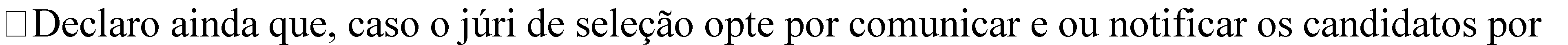 correio eletrónico, consinto que as referidas comunicações e ou notificações, no âmbito do presente concurso, sejam efetuadas para o endereço de correio eletrónico utilizado para o envio da minha candidatura.Em           de	de 2021(assinatura do candidato)